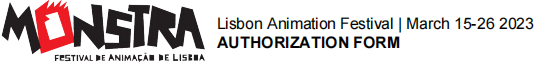 2023葡萄牙里斯本动画节授权书Film title/电影标题 : ________________________________Director/导演 : _____________________________________Distribution / Rights Holder/发行/权利持有人 : ____    __ I authorize the screening of this title at MONSTRA Festival, according to previous agreement with the festival organization, in a determined number of public exhibitions, dates and venues, during the festival dates.根据与电影节主办方的协议，我授权本片在葡萄牙里斯本动画节在确定的公开展览数量、日期和场地放映。是             否I authorize MONSTRA organization to use parts of the film, up to 10% of its duration (but no more than 3 min. on feature films, or 1 min. in short films) or a provided trailer for the festival’s promotion.我授权主办方使用影片的部分内容，最多占影片时长的10%(但不超过10%)，故事片(3分钟)或短片(1分钟)或提供电影节宣传使用的预告片。是             否I authorize MONSTRA organization to use still images of the film and all the documentation accompanying the film, for promotional purposes, including the festival’s press kit, catalogue, website, newsletter, social media and other promotional materials我授权主办方使用电影图片和所有随电影提交的文件用于宣传，包括电影节的宣传资料包、目录、网站、新闻、社交媒体和其他宣传材料。 是             否I authorize the screening of the film in MONSTRA decentralization programs being held after the festival dates in Lisbon, in other national and / or international cities. If agreed, the organization shall inform about the required number of screenings, dates and venues before the screenings take place.我授权影片在葡萄牙里斯本、葡萄牙其他城市和/或国际其他城市或地区放映。如同意，主办方将在放映前告知所需的放映次数、日期和地点。是             否5.I declare the information stated above is complete, accurate and true and other details regarding the screening of the film were previously discussed with the organization.本人声明以上所填报的资料均完整、准确及真实，其他有关影片放映的细节亦已与主办方讨论过。是             否日期：                  签名/盖章：              注:本授权表仅在入选MONSTRA 2023时有效MONSTRA | Lisbon Animation Festival Casa do Cinema - Rua da Rosa, 277, 2, 1200-385, Lisboa | +351 213 460 261 | films@monstrafestival.com | www.monstrafestival.com